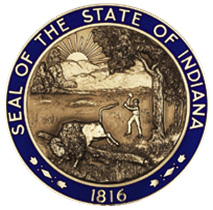 STATE OF INDIANARequest for Proposal 20-010Addendum #2INDIANA DEPARTMENT OF ADMINISTRATIONOn Behalf OfFamily and Social Services AdministrationDivision of Mental Health and AddictionSolicitation For:Evidence-Based School Social Services ProgramResponse Due Date: July 22, 2019 @ 3:00 PM ESTTeresa Deaton-Reese, CPPOIndiana Department of AdministrationProcurement Division402 W. Washington St., Room W468Indianapolis, Indiana 4620The questions and answers has been updated. Please review the new document.   